Karate1 Premier League - Tyumen 2013 - Результаты  Karate1 Premier League - Tyumen 2013 - Результаты  Karate1 Premier League - Tyumen 2013 - Результаты  Karate1 Premier League - Tyumen 2013 - Результаты  КатегорияМестоНазваниеРазделРазделCтраныKata Individual female Seniors1Li Pui_KiHong Kong, ChinaHong Kong, China HONG KONG2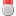 sayed sarahEgypt Karate1Egypt Karate1 EGYPT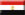 3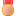 Yermakova SviatlanaBelarus Karate FederationBelarus Karate Federation BELARUS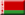 3Abdelaziz Randa_AtefEgypt Karate1Egypt Karate1 EGYPT5Kuznetsova YuliaRussian Federation National TeamRussian Federation National Team RUSSIAN FEDERATION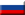 5Kotlyarova OlgaNovosibirsk Regional Karate FederationNovosibirsk Regional Karate Federation RUSSIAN FEDERATION7Salama Mai_gamaleldinEgypt Karate1Egypt Karate1 EGYPT7Afendikova VictoriyaUkrainian Karate FederationUkrainian Karate Federation UKRAINE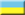 9Kolotenkova EkaterinaLider Klin Moscow regionLider Klin Moscow region RUSSIAN FEDERATION9Messerli DeniseKen Shi Kai Karateschule SchwamendingenKen Shi Kai Karateschule Schwamendingen SWITZERLAND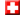 Kata Individual male Seniors1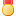 Khalil Mostafa_IbrahimEgypt Karate1Egypt Karate1 EGYPT2Shawky Ahmed_AshrafEgypt Karate1Egypt Karate1 EGYPT3Lau Chi_MingHong Kong, ChinaHong Kong, China HONG KONG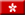 3moussa Ibrahim_magdyEgypt Karate1Egypt Karate1 EGYPT5Cheng Tsz_Man_ChrisHong Kong, ChinaHong Kong, China HONG KONG5yakan mehmetturkey national senior male karate teamturkey national senior male karate team TURKEY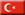 7Skovorodnikov EmilLider Klin Moscow regionLider Klin Moscow region RUSSIAN FEDERATION7Rusanov AlexanderLider Klin Moscow regionLider Klin Moscow region RUSSIAN FEDERATION9duman orcunturkey national senior male karate teamturkey national senior male karate team TURKEY9Ksenofontov MaksimLider Klin Moscow regionLider Klin Moscow region RUSSIAN FEDERATIONKata Team female Seniors1Egypt Female kata team(Abdelaziz, Salama, Solyman)Egypt Karate1Egypt Karate1 EGYPT2BELARUS(Azarko, Chuprys, Yermakova)Belarus Karate FederationBelarus Karate Federation BELARUS3Russia Klin(Apanasenko, Bolshakova, Kolotenkova)Lider Klin Moscow regionLider Klin Moscow region RUSSIAN FEDERATION3Belarus-1(Fursava, Fursava, Smaliakova)Belarus Karate FederationBelarus Karate Federation BELARUS5Novosibirsk(Chizhikova, Kotlyarova, Troitskaya)Novosibirsk Regional Karate FederationNovosibirsk Regional Karate Federation RUSSIAN FEDERATIONKata Team male Seniors1Egypt Male kata team(Khalil, moussa, Shawky)Egypt Karate1Egypt Karate1 EGYPT2TURKISH MALE KATA TEAM(calıskan, duman, sofuoglu)turkey national senior male karate teamturkey national senior male karate team TURKEY3Fourways Martial Arts(Biagioni, Cerone-Biagioni, Madgwick)Fourways Martial Arts AcademyFourways Martial Arts Academy SOUTH AFRICA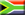 3Russia Klin(Ksenofontov, Rusanov, Skovorodnikov)Lider Klin Moscow regionLider Klin Moscow region RUSSIAN FEDERATIONKumite Individual female Seniors +681MARTINOVC MASACROATIAN KARATE UNIONCROATIAN KARATE UNION CROATIA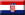 2Zaytseva IvannaRussian Federation National TeamRussian Federation National Team RUSSIAN FEDERATION3Alsayed Shaymaa_MohamedEgypt Karate1Egypt Karate1 EGYPT3Kovaleva VeraFederation karate St.PetersburgFederation karate St.Petersburg RUSSIAN FEDERATION5Chaikuzova GaukharKazakhstan Karate-do FederationKazakhstan Karate-do Federation KAZAKHSTAN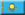 5YAROVAYA TATIANATeam KARATETeam KARATE RUSSIAN FEDERATIONKumite Individual female Seniors -501Ponomareva ElenaRussian Federation National TeamRussian Federation National Team RUSSIAN FEDERATION2GARGANO GIORGIALKI ASD TEAM KARATE LADISPOLILKI ASD TEAM KARATE LADISPOLI ITALY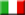 3Koulinkovitch MariyaBelarus Karate FederationBelarus Karate Federation BELARUS3Plank BettinaÖsterreichischer KaratebundÖsterreichischer Karatebund AUSTRIA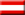 5JANG SO_YOUNGKorea Karatedo FederationKorea Karatedo Federation KOREA, REPUBLIC OF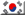 5Khalil Marwa_KassemEgypt Karate1Egypt Karate1 EGYPT7Rashed Areeg_saidEgypt Karate1Egypt Karate1 EGYPTKumite Individual female Seniors -551Attia YassminEgypt Karate1Egypt Karate1 EGYPT2Warling JennyLuxembourg National TeamLuxembourg National Team LUXEMBOURG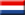 3Mohamed Aya_naserEgypt Karate1Egypt Karate1 EGYPT3Melnyk ZhannaUkrainian Karate FederationUkrainian Karate Federation UKRAINE5AKBULUT AYDANTÜRKİYE MİLLİ TAKIMITÜRKİYE MİLLİ TAKIMI TURKEY5Kumizaki ValériaBrazilBrazil BRAZIL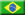 7TOSUN BUSRATÜRKİYE MİLLİ TAKIMITÜRKİYE MİLLİ TAKIMI TURKEY7Kuznetsova AnastasiaFederation karate St.PetersburgFederation karate St.Petersburg RUSSIAN FEDERATIONKumite Individual female Seniors -611OLGA MALOFEEVATomsk regionTomsk region RUSSIAN FEDERATION2Khaliullina AlfinaKarate federation of Tyumen regionKarate federation of Tyumen region RUSSIAN FEDERATION3Serogina AnitaUkrainian Karate FederationUkrainian Karate Federation UKRAINE3Stepanova OlgaFederation karate St.PetersburgFederation karate St.Petersburg RUSSIAN FEDERATION5Rezajeva ViktorijaBaltijas Karate ClubBaltijas Karate Club LATVIA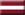 5Mirzaeva BarnoNational Karate Federation of UzbekistanNational Karate Federation of Uzbekistan UZBEKISTAN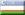 Kumite Individual female Seniors -681Buchinger AlisaÖsterreichischer KaratebundÖsterreichischer Karatebund AUSTRIA2Sheroziya IngaFederation karate St.PetersburgFederation karate St.Petersburg RUSSIAN FEDERATION3GUDILOVA ANASTASIAChelyabinsk Regional Karate FederationChelyabinsk Regional Karate Federation RUSSIAN FEDERATION3GAFUROVA GUZALIYAKazakhstan Karate-do FederationKazakhstan Karate-do Federation KAZAKHSTAN5Lyaskovec LyudmilaKarate Federation of Kemerovskaya oblastKarate Federation of Kemerovskaya oblast RUSSIAN FEDERATION5Reda Fatma_AlzahraaEgypt Karate1Egypt Karate1 EGYPT7Gharib Asmaa_MohamedEgypt Karate1Egypt Karate1 EGYPT7SENGEL MERVETÜRKİYE MİLLİ TAKIMITÜRKİYE MİLLİ TAKIMI TURKEYKumite Individual male Seniors +841Davydov MikhailКРОО Федерация каратэКРОО Федерация каратэ RUSSIAN FEDERATION2Atamov ShahinNational Karate FederationNational Karate Federation AZERBAIJAN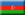 3Motovylin YevhenUkrainian Karate FederationUkrainian Karate Federation UKRAINE3Azingareev IlyaRussian Federation National TeamRussian Federation National Team RUSSIAN FEDERATION5Zemerov RuslanKarate federation of Tyumen regionKarate federation of Tyumen region RUSSIAN FEDERATION5şahintekin yaserturkey national senior male karate teamturkey national senior male karate team TURKEY7Heydarli OrkhanNational Karate FederationNational Karate Federation AZERBAIJAN7Khalidov KhalidKazakhstan Karate-do FederationKazakhstan Karate-do Federation KAZAKHSTANKumite Individual male Seniors -601Alekhin EvgeniiKarate federation of Tyumen regionKarate federation of Tyumen region RUSSIAN FEDERATION2Aly MohamedEgypt Karate1Egypt Karate1 EGYPT3Assadilov DarkhanKazakhstan Karate-do FederationKazakhstan Karate-do Federation KAZAKHSTAN3Kaya Aykutturkey national senior male karate teamturkey national senior male karate team TURKEY5Aktauov AndreyKazakhstan Karate-do FederationKazakhstan Karate-do Federation KAZAKHSTAN5GU JU_YEONGKorea Karatedo FederationKorea Karatedo Federation KOREA, REPUBLIC OF7Abdelsadek Ahmed_abdelnasserEgypt Karate1Egypt Karate1 EGYPT7Plakhutin EvgenyRussian Federation National TeamRussian Federation National Team RUSSIAN FEDERATIONKumite Individual male Seniors -671Hasanov RafizNational Karate FederationNational Karate Federation AZERBAIJAN2Hanafy MagdyEgypt Karate1Egypt Karate1 EGYPT3Budaev AlbertNovosibirsk Regional Karate FederationNovosibirsk Regional Karate Federation RUSSIAN FEDERATION3KRAYNYUK VIACHESLAVHMAO-UGRA karate federationHMAO-UGRA karate federation RUSSIAN FEDERATION5Ohanyan VigenArmenian National Federation of Shorin-Ryu karateArmenian National Federation of Shorin-Ryu karate ARMENIA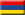 5Uygur Burakturkey national senior male karate teamturkey national senior male karate team TURKEY7Akanov AskhatKazakhstan Karate-do FederationKazakhstan Karate-do Federation KAZAKHSTAN7Makhmudov OlegTeam KARATETeam KARATE RUSSIAN FEDERATION9Khidoyatullo MirzoalievSoyuz TogliattiSoyuz Togliatti RUSSIAN FEDERATION9HASSAN_ABIDOU AHMED_MOURADEgypt Karate1Egypt Karate1 EGYPTKumite Individual male Seniors -751Aghayev RafaelNational Karate FederationNational Karate Federation AZERBAIJAN2Horuna StanislavUkrainian Karate FederationUkrainian Karate Federation UKRAINE3Shcherban AleksandrNovosibirsk Regional Karate FederationNovosibirsk Regional Karate Federation RUSSIAN FEDERATION3Yagcı Serkanturkey national senior male karate teamturkey national senior male karate team TURKEY5Toleyev MeirambekKazakhstan Karate-do FederationKazakhstan Karate-do Federation KAZAKHSTAN5ABDRAKHMANOV EGORRussian Federation National TeamRussian Federation National Team RUSSIAN FEDERATION7Rayushkin AndreyRussian Federation National TeamRussian Federation National Team RUSSIAN FEDERATION7Ainazarov YermekKazakhstan Karate-do FederationKazakhstan Karate-do Federation KAZAKHSTAN9ANTONYAN ARUTYUNHMAO-UGRA karate federationHMAO-UGRA karate federation RUSSIAN FEDERATION9Vasilov VitaliyTeam KARATETeam KARATE RUSSIAN FEDERATIONKumite Individual male Seniors -841Tzanos Michail_GeorgiosΑθλητικός Σύλλογος ShokukanΑθλητικός Σύλλογος Shokukan GREECE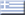 2Keshta Hany_ShakerEgypt Karate1Egypt Karate1 EGYPT3Gurbanli AsimanNational Karate FederationNational Karate Federation AZERBAIJAN3Arkania GogitaGeorgian Martial Arts ConfederationGeorgian Martial Arts Confederation GEORGIA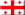 5Ipek Emreturkey national senior male karate teamturkey national senior male karate team TURKEY5Makaryan SeryozhaArmenian National Federation of Shorin-Ryu karateArmenian National Federation of Shorin-Ryu karate ARMENIA7Gabelia ZurabFederation karate St.PetersburgFederation karate St.Petersburg RUSSIAN FEDERATION7karamollaoglu yavuzturkey national senior male karate teamturkey national senior male karate team TURKEY9Granovesov IlyaNovosibirsk Regional Karate FederationNovosibirsk Regional Karate Federation RUSSIAN FEDERATION9Bobrov AlekseyNovosibirsk Regional Karate FederationNovosibirsk Regional Karate Federation RUSSIAN FEDERATION